Подводный мир.   Ребята, сегодня я вас приглашаю в увлекательное путешествие. Мы с Вами превратимся в маленьких рыбок и отправимся в «Подводное царство». Закроем глаза и перенесёмся в «Подводный мир».   Наши дети с нетерпением ждут начала занятий. На них  они  узнают,  что- то новое, сделают для себя  открытие.  В этот раз мы знакомились с обитателями подводного мира. Дети с интересом слушали рассказ воспитателя, рассматривали картинки, наблюдали за рыбками.   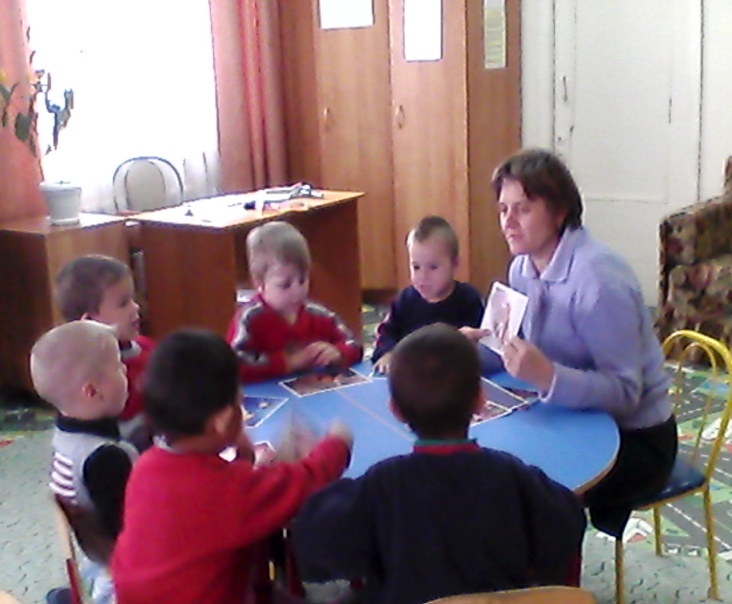 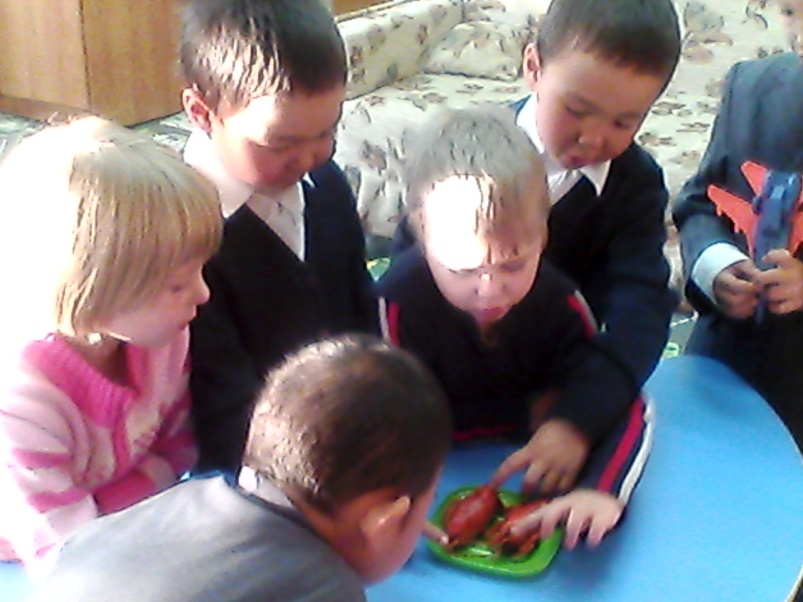 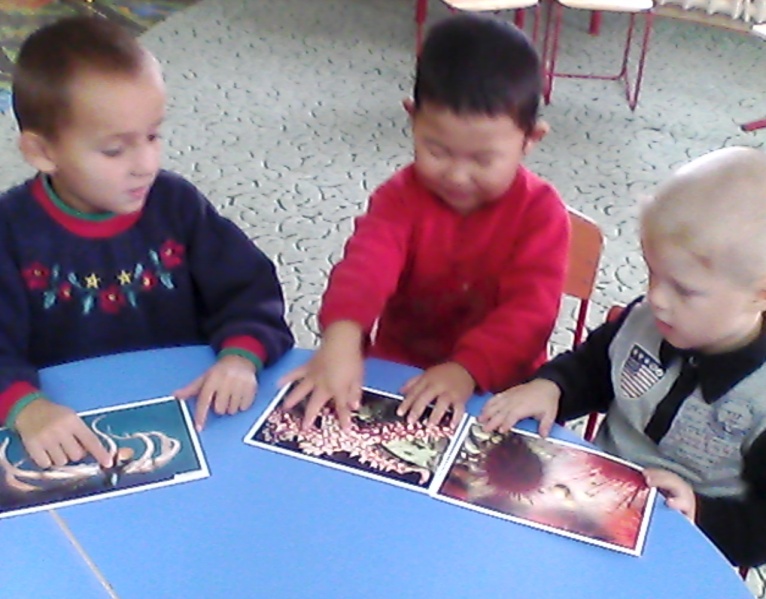 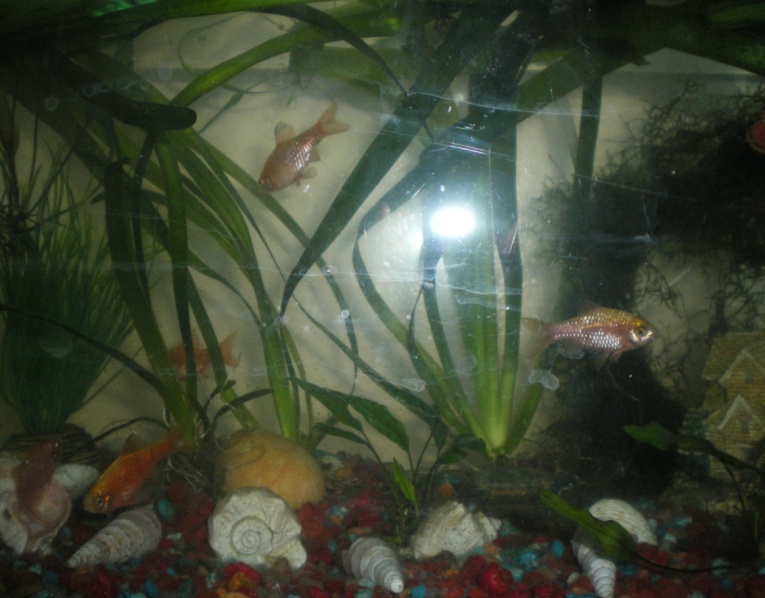                                                       Подготовила воспитатель: Жучкова В.В.